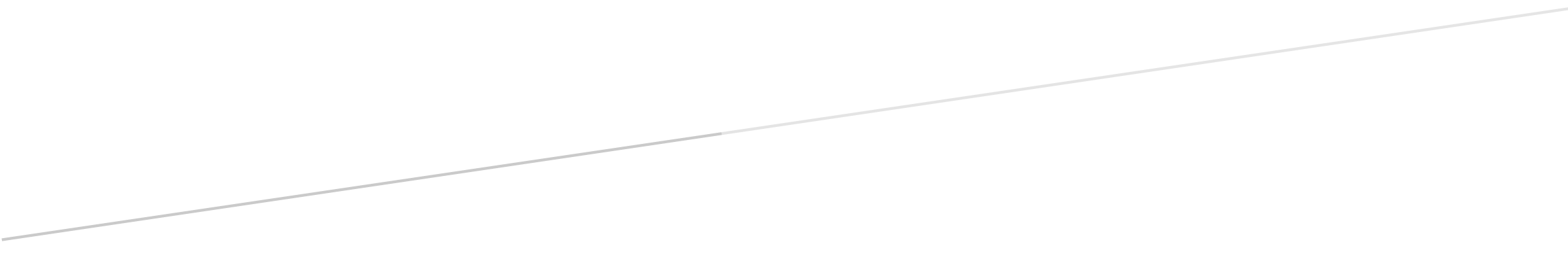 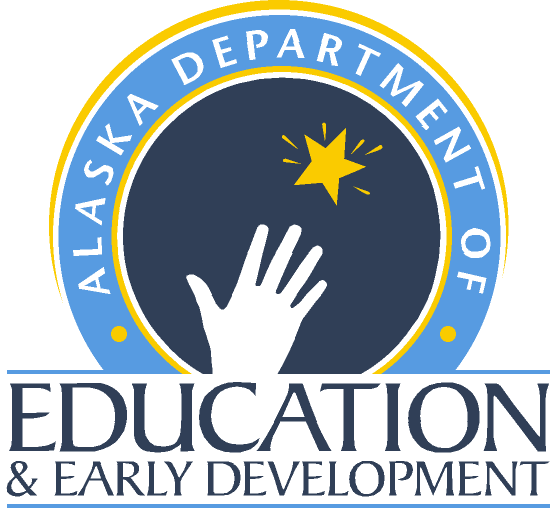 Statewide Assessments Monitoringfor Spring 2024 AdministrationDistrict Response Form Alaska Department of Education and Early Development333 Willoughby Ave, 9th Floor • PO Box 110500Juneau, AK 99811-0500education.alaska.govDistrict: 		District Contact:  		Date: Enter a concise explanation in the District Response area for each indicator and submit evidence and/or documentation to support each requirement.  All evidence should be provided for all assessments administered in 2022 at the district and selected schools.Test AdministrationTest SecurityTest Administration for Special Populations – Students with Disabilities and English LearnersAssessment ParticipationAssessment Reports School DistrictIndicatorRequirementEvidence14 AAC 06.761 Test administration1a.   The district administered all required assessments as referenced in 4 AAC 06.710. 1b.   The district administered assessments only in designated school sites or approved test centers.1c.   The district ensured that each school test center is secure, free of disruptions, has an established seating arrangement, and is well lit.1d.   The district ensured that all employees involved in test administration completed the required training. 1e.   The district assigned building test coordinators at each site (if not a single site district). 1.f   Each person involved with assessment signed a Test Security Agreement.For All District	List of assessments administered in district	List of locations where students completed assessments (school sites with names of BTCs and alternate test centers, if applicable)For Selected School(s)	Test schedule	List of test administrators and which assessment they administered	Proof of training (Power Point slides, training materials, communication to district staff about training, sign in sheets)	Signed Test Security Agreements (TSAs)	Proof that test administrators’ completion of training and a TSA was trackedDistrict ResponseIndicatorRequirementEvidence24 AAC 06.765 Test security; consequences of breach2a.  Test materials (test booklets, answer documents, test tickets) were kept secure before, during, and after the assessment both at the school and district level.2b. Test materials (test booklets, answer documents, test tickets) were inventoried and tracked from the time the materials arrived at the school or district until the time the materials were returned.2c. Test Administrators received training on the importance of test security, keeping materials secure, not copying, reproducing, or paraphrasing test items, rules against coaching, and maintaining confidentiality of student assessment information.2d. District personnel immediately reported any breach of test security and adequately documented test irregularities.2e. Districts and schools are responsible for maintaining confidentiality of the following: student information, test materials, and assessment results.2f. District and school personnel involved in testing read and followed all testing procedures and manuals.For All District	Logs or other methods of indicating how secure materials were received, and who inventoried them	Electronic communication devices policy	 Policy or written description of procedure for maintaining confidentiality of assessment resultsFor Selected School(s)	Procedure or written description of the process utilized for securely storing materials	Daily Check-in/Check-out Worksheet (or similar documentation) demonstrating materials provided to and collected from students	Sign in/sign out documents or written procedures demonstrating the chain of custody of secure materials	Proof of training content (slides, materials, recordings, etc.)	Assessment Log and Irregularity Reports or similar method of tracking assessment irregularities	Assessment Observation Forms for all assessments administered at the selected school(s).       For any test security incidents that occurred, provide a summary of the incident, steps taken, and final action determined. District ResponseIndicatorRequirementEvidence34 AAC 06.775 Statewide assessment program for students with disabilities3a. Districts followed the requirements outlined in the department's Participation Guidelines for Inclusion of Alaska Students in State Assessments.3b. When testing students with disabilities, districts and school provided appropriate accommodations.3c. District and school staff kept documentation of student accommodations.3d. IEP teams were responsible for determining whether or not a student took the alternate assessment. 4 AAC 06.776 Assessment of a student that is an English learner3e. Districts appointed a team who determined what, if any, accommodations were needed for students who are English learners and took the content area assessments.For All District	Example or written description of how student accommodations are shared between district/school Special Education teams and district/school assessments teams. 	Example or written description of how IEP teams determine whether or not a student should take the alternate assessment, if applicableFor Selected School(s)	Proof that test administrators received training or were instructed on how to administer accommodations, especially non-embedded accommodations, if applicable.	Example or written description of how student accommodations are shared and communicated with test administrators.	Documentation of accommodations provided during testing	Example or written description of how accommodations for English learners are determined and documented for the content area assessmentsDistrict ResponseIndicatorRequirementEvidence44 AAC 06.737(3) Standards-based test4a. Districts administered the content area assessments in ELA and math to every student in grades 3-9 the content area assessment in science to every student in grades 5, 8, and 10 except those students who took the alternate assessment.4 AAC 34.055 (c) Plan of service [English Learners] 4b. The district administered the ELP assessment to every student who has been identified as an English Learner except those students who are eligible for the Alternate ELP assessment.4 AAC 06.820 (b) Participation4c. The district did not systematically exclude students from assessment for any reason.4 AAC 06.400 (a) Statewide literacy screening and support4d. The district administered a DEED-approved literacy screener to all students in grades K-3 in accordance with the Alaska Reads Act.For All District	Example or written description of how special circumstances, Do Not Score Codes, are tracked and documented.	Provide the last three years of participation rates, as calculated by DEED, for each school in your district. If any schools fell under 90% for all three years, provide narrative on how the district is addressing (or plans to address) increasing participation at that school.  	Description and examples of family outreach methods and resources to convey the value and purpose of each state assessment.	Description and examples of district’s process for parents to indicate refusal for student to participate in each assessment.For Selected School(s)	Example or written description of how students needing to be assessed are tracked.	Test schedule or written description of how makeup sessions are scheduled.District ResponseIndicatorRequirementEvidence54 AAC 06.738. (a) Standards-based Test Results5a. The district provided assessment results to schools, families, and educators in a timely (as determined by DEED) and secure manner.For All District	Example or written description of how reports are disseminated to students’ families.	Example or written description of how reports are disseminated to schools and educators.	Policy or written description of procedure for maintaining confidentiality of assessment results.District Response